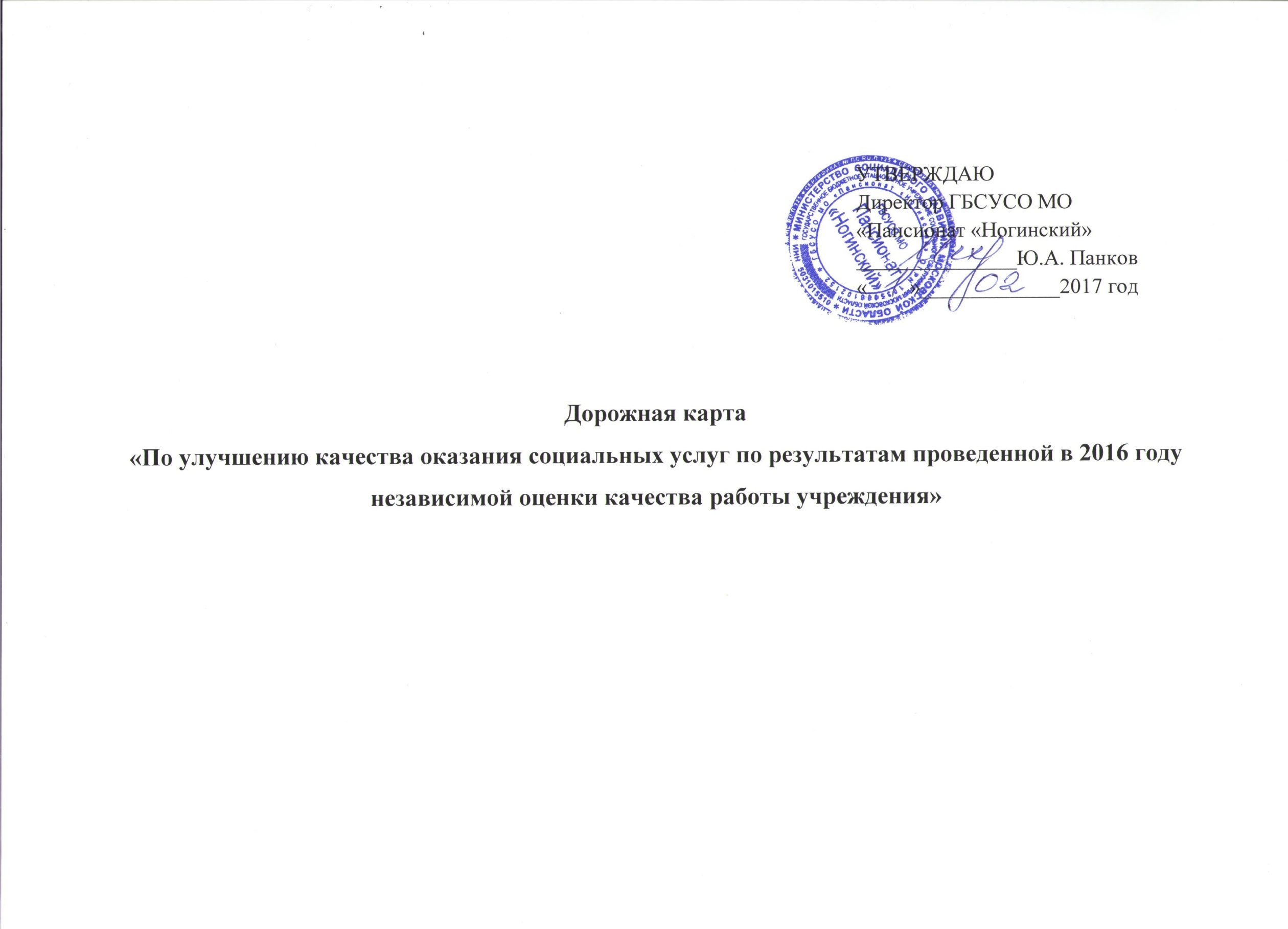 I. Общее описание «дорожной карты»1.1. Реализация «дорожной карты» «По улучшению качества оказания социальных услуг по результатам независимой оценки качества работы в Государственном бюджетном социальном учреждении стационарного обслуживания Московской области «Пансионат «Ногинский» на 2017 – 2018 гг.»  призвана обеспечить доступность, а так же повысить эффективность и качество выполнения  государственного задания по предоставлению услуг в сфере социального обслуживания получателей социальных услуг пансионата.Государственное бюджетное стационарное учреждение социального обслуживания Московской области «Пансионат «Ногинский»; сокращенное - ГБСУСО МО «Пансионат «Ногинский». Место нахождения Учреждения: 142406, Московская область,  г. Ногинск, ул. Советской Конституции, дом 103. Электрогорское отделение  ГБСУСО МО «Пансионат «Ногинский» расположено по адресу: 142531, Московская область, г. Электрогорск, ул. Некрасова, д.35.Лосино-Петровское отделение  ГБСУСО МО «Пансионат «Ногинский» расположено по адресу: 141151, Московская область, г. Лосино-Петровский, ул. Лесная, д. 1.  Директор: Панков Юрий Александрович (приказ № 76-кд от 24.04.2013г.)Основной целью  деятельности Учреждения является социальное обслуживание граждан, в том числе граждан, нуждающихся в социальном обслуживании, а также граждан частично или полностью утративших способность к самообслуживанию и нуждающихся в постороннем уходе в условиях постоянного или временного (сроком до 3-х лет) проживания, сохранивших способность к самообслуживанию и передвижению, и лиц с ограниченными  возможностями, нуждающихся в социальном обслуживании в условиях временного проживания. Учреждение осуществляет следующие основные виды деятельности: предоставление социально-бытовых услуг; предоставление социально-медицинских услуг; предоставление социально-психологических услуг; предоставление социально-педагогических услуг; оказание социально-правовых услуг; предоставление социально-трудовых услуг; предоставление услуг в целях повышения коммуникативного потенциала получателей социальных услуг, имеющих ограничения жизнедеятельности, в том числе детей-инвалидов; оказание гражданам бесплатной юридической помощи в виде правового консультирования в устной и письменной форме по вопросам, относящимся к компетенции Учреждения, в порядке, установленном законодательством Российской Федерации для рассмотрения обращений граждан.Плановая мощность учреждения:ГБСУСО МО «Пансионат «Ногинский»- 301чел.Электрогорское отделение ГБСУСО МО «Пансионат «Ногинский»-55чел.Лосино-Петровское отделение ГБСУСО МО «Пансионат «Ногинский»-38чел. Структурные подразделения Учреждения и их основные функции:- медицинское отделение; - отделение геронтологии;- отделения милосердия;- отделение трудовой реабилитации.Медицинское отделение предназначено для оказания социально-медицинских услуг гражданам пожилого возраста и инвалидам, находящимся в Учреждении. Отделение геронтологии предназначено для постоянного и временного (сроком до 3-х лет) проживания граждан пожилого возраста (мужчин старше 60 лет и женщин старше 55 лет), в том инвалидов, частично или полностью утративших способность к самообслуживанию и нуждающихся в постороннем уходе, обеспечивающее создание соответствующих их возрасту и состоянию здоровья условий жизнедеятельности, ремонтно-технического обслуживания проведение мероприятий медицинского, психологического, социального характера. Отделение милосердия предназначено для постоянного, временного сроком до 3-х лет) проживания граждан пожилого возраста (мужчин старше 60 лет и женщин старше 55 лет), инвалидов первой и второй групп, находящихся на постельном режиме или передвигающихся в пределах палаты с посторонней помощью, обеспечивает создание соответствующих из возрасту и состоянию здоровья условий жизнедеятельности, проведение мероприятий медицинского, психологического, социального характера, питание и уход, а также организацию посильной трудовой деятельности, отдыха и досуга. Отделение трудовой реабилитации предназначено для организации и проведения лечебно-трудовой терапии граждан пожилого возраста и инвалидов в специально оборудованных мастерских, цехах, а также в подсобном сельском хозяйстве.Плановое количество обслуживаемых граждан – 394 чел.Получателям социальных услуг с учетом их индивидуальных потребностей предоставляются следующие виды социальных услуг:1) социально-бытовые, направленные на поддержание жизнедеятельности получателей социальных услуг в быту;2) социально-медицинские, направленные на поддержание и сохранение здоровья получателей социальных услуг путем организации ухода, оказания содействия в проведении оздоровительных мероприятий, систематического наблюдения за получателями социальных услуг для выявления отклонений в состоянии их здоровья;3) социально-психологические, предусматривающие оказание помощи в коррекции психологического состояния получателей социальных услуг для адаптации в социальной среде, в том числе оказание психологической помощи анонимно с использованием телефона доверия;4) социально-педагогические, направленные на профилактику отклонений в поведении и развитии личности получателей социальных услуг, формирование у них позитивных интересов (в том числе в сфере досуга), организацию их досуга, оказание помощи семье в воспитании детей;5) социально-трудовые, направленные на оказание помощи в трудоустройстве и в решении других проблем, связанных с трудовой адаптацией;6) социально-правовые, направленные на оказание помощи в получении юридических услуг, в том числе бесплатно, в защите прав и законных интересов получателей социальных услуг;7) услуги в целях повышения коммуникативного потенциала получателей социальных услуг, имеющих ограничения жизнедеятельности, в том числе детей-инвалидов;8) срочные социальные услуги.В целях повышения информированности граждан, обеспечения доступности информации об учреждении, пансионата имеет официальный интернет-сайт: ndipi.ru; официальный сайт для размещения информации о государственных (муниципальных) учреждениях http://bus.gov.ru/pub/agency/59969?activeTab=1;  страницы в соц.сетях:  https://www.instagram.com/Pansionat_noginskii/, https://ru-ru.facebook.com/people/%D0%AE%D1%80%D0%B8%D0%B9-%D0%9F%D0%B0%D0%BD%D0%BA%D0%BE%D0%B2/100009912195113, https://twitter.com/up9845282, https://vk.com/id326743170. Для   полного   удовлетворения   потребностей   получателей социальных услуг ( далее ПСУ)  необходимо  повышение   уровня комфортности проживания  в учреждении, расширение перечня и объемов дополнительных платных услуг, реализация по укреплению материально-технической  базы   пансионата,   сохранение   и   развитие   кадрового   состава, повышение престижа медицинского персонала.2. Проблемы, сложившиеся в сфере социального обслуживания ПСУ:2.1. Дефицит квалифицированных кадров, обоснованный большой психологической нагрузкой и низким уровнем оплаты труда.Укомплектованность штата на 01.01.2017 года: по штату: 401,75 ставок, занято 336,15 ставок, вакансий: 65,6 ставки. 34 человека, имеющие инвалидность и проживающие в пансионате, оформлены на штатные должности, согласно рекомендации в индивидуальной программе реабилитации, с которыми заключены трудовые договоры. 2.2. Материально-техническая база требует постоянного обновления и модернизации. Нуждается в реконструкции подсобное хозяйство учреждения. Подлежит капитальному ремонту здание Лосино-Петровского отделения пансионата, здание банно-прачечного комбината, теплицы, находящиеся на территории пансионата «Ногинский». 3. Ожидаемые результаты реализации «дорожной карты»3.1. Повышение качества оказываемых социальных услуг.Снижение уровня заболеваемости ПСУ.3.3. Популяризация учреждения, поддержание рейтинга.Обеспечение  мер  комплексной безопасности   и  санитарных   норм, профилактики   заболеваний   на   ранних стадиях развития, повышение уровня информированности ПСУ и граждан, нуждающихся в социальных услугах в стационарной форме.3.2. Сохранение и развитие кадрового потенциала.Таблица 1. Дорожная карта «По улучшению качества оказания социальных услуг по результатам проведенной в 2016 году независимой оценки качества работы учреждения»Таблица 2. Оценка сотрудников учреждения№ п/пНаименование критерия по результатам независимой оценкиКоличественный показательМероприятия по улучшению качества оказания социальных услугОжидаемый результатСрок реализацииОтветственный исполнитель1"Открытость и прозрачность государственных и муниципальных учреждений" - показатель рейтинга на официальном сайте для размещения информации о государственных и муниципальных учреждениях (www.bus.gov.ru) в сети "Интернет".100 %2Соответствие информации о деятельности организации социального обслуживания, размещенной на официальном сайте организации социального обслуживания в сети "Интернет", порядку размещения информации на официальном сайте поставщика социальных услуг в сети "Интернет", утверждаемому уполномоченным федеральным органом исполнительной власти согласно части 3 статьи 13 Федерального закона от 28 декабря 2013 г. N 442-ФЗ "Об основах социального обслуживания граждан в Российской Федерации".100 %Периодическое обновление информации о деятельности организации социального обслуживания, размещенной на официальном сайте организации социального обслуживания в сети "Интернет", порядку размещения информации на официальном сайте поставщикаПовышение уровня информированности ПСУПостоянноПервый заместитель директора3Наличие информации о деятельности организации социального обслуживания (в том числе о перечне, порядке и условиях предоставления социальных услуг, тарифах на социальные услуги) на информационных стендах в помещениях организации, размещение ее в брошюрах, буклетах.100 %Периодическое обновление информации о деятельности организации социального обслуживания на информационных стендах в помещениях организации, размещение ее в брошюрах, буклетах.Повышение уровня информированности ПСУПостоянноПервый заместитель директора4Наличие альтернативной версии официального сайта организации социального обслуживания в сети "Интернет" для инвалидов по зрению.100 %Дальнейшая модернизация сайта, для улучшения восприятия информации инвалидами по зрениюПовышение доступности информации, размещенной на сайте учреждения, для инвалидов по зрениюIII квартал 2017 годаПервый заместитель директора5Наличие дистанционных способов взаимодействия организации и получателей социальных услуг (получение информации, запись на прием и др.) телефон.100 %Дальнейшее взаимодействия организации и получателей социальных услуг различными дистанционными способамиПовышение уровня информированности  и взаимодействия с ПСУПостоянноПервый заместитель директора6Наличие дистанционных способов взаимодействия организации и получателей социальных услуг (получение информации, запись на прием и др.): электронная почта, электронные сервисы на официальном сайте организации в сети "Интернет".100 %Дальнейшее взаимодействия организации и получателей социальных услуг путем использования  электронных и интернет-способов Повышение уровня информированности и взаимодействия с ПСУПостоянноПервый заместитель директора7Доля результативных звонков по телефону в организацию социального обслуживания для получения необходимой информации от числа контрольных звонков.100 %8Доля результативных обращений в организацию социального обслуживания по электронной почте или с помощью электронных сервисов на официальном сайте организации в сети "Интернет" для получения необходимой информации от числа контрольных обращений.100 %9Наличие возможности направления заявления (жалобы), предложений и отзывов о качестве предоставления социальных услуг лично в организацию социального обслуживания.100 %10Наличие возможности направления заявления (жалобы), предложений и отзывов о качестве предоставления социальных услуг в электронной форме на официальном сайте организации социального обслуживания в сети "Интернет".100 %11Наличие возможности направления заявления (жалобы), предложений и отзывов о качестве предоставления социальных услуг по телефону/на "горячую линию" уполномоченного исполнительного органа государственной власти в сфере социального обслуживания.100 %12Наличие информации о порядке подачи жалобы по вопросам качества оказания социальных услуг: в общедоступных местах на информационных стендах в организации социального обслуживания.100 %Периодическое обновление информации в общедоступных местах на информационных стендах в организации социального обслуживанияПовышение качества оказываемых услугПостоянноПервый заместитель директора13Наличие информации о порядке подачи жалобы по вопросам качества оказания социальных услуг: на официальном сайте организации социального обслуживания в сети "Интернет".100 %Периодический мониторинг и обновление информации на официальном сайте организации социального обслуживания в сети "Интернет"Повышение качества оказываемых услугПостоянноПервый заместитель директора14Наличие информации о порядке подачи жалобы по вопросам качества оказания социальных услуг: на официальном сайте уполномоченного исполнительного органа государственной власти в сфере социального обслуживания в сети "Интернет".100 %Периодический мониторинг и обновление информации на официальном сайте уполномоченного исполнительного органа государственной власти в сфере социального обслуживания в сети "Интернет"Повышение качества оказываемых услугПостоянноПервый заместитель директора15Доля получателей социальных услуг, удовлетворенных качеством, полнотой и доступностью информации (при личном обращении, по телефону, на официальном сайте организации социального обслуживания) о работе организации социального обслуживания, в том числе о перечне и порядке предоставления социальных услуг, от общего числа опрошенных.100 %Ежеквартальное анкетирование ПСУ по вопросам качества, полноты и доступности информации о работе организации социального обслуживанияПовышение качества оказываемых услугПостоянноПервый заместитель директора16Оборудование территории, прилегающей к организации социального обслуживания, с учетом требований доступности для маломобильных получателей услуг (лиц с нарушением функций слуха, зрения и лиц, использующих для передвижения кресла-коляски).100 %Обновление технического оснащения для улучшения доступности территории учреждения для маломобильных получателей услугПовышение качества оказываемых услугПостоянноПервый заместитель директора17Оборудование входных зон на объектах оценки для маломобильных групп населения.100 %Обновление оборудования входных зон на объектах оценки для маломобильных групп населенияПовышение качества оказываемых услугПостоянноПервый заместитель директора18Наличие специально оборудованного санитарно-гигиенического помещения.100 %19Наличие в помещениях организации социального обслуживания видео-, аудио информаторов для лиц с нарушением функций слуха и зрения.100 %20Доля получателей услуг (в том числе инвалидов и других маломобильных групп получателей услуг), считающих условия оказания услуг доступными, от общего числа опрошенных.100 %Ежеквартальное анкетирование ПСУ по вопросам доступности оказания услугПовышение качества оказываемых услугПостоянноПервый заместитель директора21Наличие оборудованных помещений для предоставления социальных услуг в соответствии с перечнем социальных услуг, предоставляемых в данной организации социального обслуживания.100 %22Укомплектованность организации социального обслуживания специалистами, осуществляющими предоставление социальных услуг.87 %Поиск специалистов для осуществления предоставления социальных услуг путем взаимодействия с центром занятости населения, интернет-сайтов поиска работы, размещением вакансий на нескольких интернет-порталах по поиску работы, сайте учреждения, объявлениях в городских и районных СМИ. Работа с кадрами.Повышение укомплектованности специалистами, осуществляющими предоставление социальных услугIII квартал 2017 годаПервый заместитель директора23Доля получателей социальных услуг, оценивающих благоустройство и содержание помещения организации социального обслуживания и территории, на которой она расположена, как хорошее, от общего числа опрошенных.100 %Организация работ по благоустройству и содержанию помещений организации социального обслуживания и территории, на которой она расположенаПовышение качества оказываемых услугПостоянноПервый заместитель директора24Доля получателей социальных услуг, которые ожидали предоставление услуги в организации социального обслуживания больше срока, установленного при назначении данной услуги, от общего числа опрошенных.98 %Сокращение срока ожидания предоставление услуги в организации социального обслуживания, путем уменьшения сроков оформления документов для их предоставленияПовышение качества оказываемых услуг I квартал 2017 годаПервый заместитель директора25Среднее время ожидания приема к специалисту организации социального обслуживания при личном обращении граждан для получения информации о работе организации социального обслуживания, порядке предоставления социальных услуг (среди опрошенных потребителей социальных услуг).100 %26Доля получателей социальных услуг (либо их родственников), которые высоко оценивают доброжелательность, вежливость и внимательность работников организации социального обслуживания, от общего числа опрошенных.100 %2 раза в год проведение месячников культуры общения.  Ежемесячное проведение лекций по этике и культуре общения Повышение качества оказываемых услугПостоянноПервый заместитель директора27Доля получателей социальных услуг, которые высоко оценивают компетентность работников организации социального обслуживания, от общего числа опрошенных.100%Повышение квалификации сотрудников учреждения путем посещения курсов, семинаров, лекций. Повышение и подтверждение категорий медицинского персоналаПовышение качества оказываемых услугПостоянноПервый заместитель директора28Доля работников (кроме административно-управленческого персонала), прошедших повышение квалификации/профессиональную переподготовку по профилю социальной работы или иной осуществляемой в организации социального обслуживания деятельности за последние три года, от общего числа работников.62%Проводить обучение сотрудников учреждения, путем направления их на профильные курсы в специализированные образовательные учрежденияПовышение квалификации сотрудников учрежденияПостоянноПервый заместитель директора29Доля получателей социальных услуг, которые положительно оценивают изменение качества жизни в результате получения социальных услуг в организации социального обслуживания, от числа опрошенных.100 %Улучшение качества жизни ПСУ путем периодического обновления материально-технической базы учреждения, применение в работе новых методов и технологий, с учетом последних инновацийПовышение качества оказываемых услугПостоянноПервый заместитель директора30Доля получателей социальных услуг, удовлетворенных условиями предоставления социальных услуг, от числа опрошенных, в том числе удовлетворенных жилым помещением.100 %Анкетирование ПСУ удовлетворенностью предоставленных жилым помещением. Периодический ремонт жилых помещений, оборудование комнат ПСУ с учетом их пожеланий и потребностей Повышение качества оказываемых услугПостоянноПервый заместитель директора31Доля получателей социальных услуг, удовлетворенных условиями предоставления социальных услуг, от числа опрошенных, в том числе удовлетворенных наличием оборудования для предоставления социальных услуг.100 %Обновление оборудования для предоставления социальных услуг.Повышение качества оказываемых услугПостоянноПервый заместитель директора32Доля получателей социальных услуг, удовлетворенных условиями предоставления социальных услуг, от числа опрошенных, в том числе удовлетворенных питанием.100 %Проведение анкетирования ПСУ по качеству приготовления пищи. Составление меню с учетом  пожеланий  ПСУ, добавление в меню новых блюд.Повышение качества оказываемых услугПостоянноПервый заместитель директора33Доля получателей социальных услуг, удовлетворенных условиями предоставления социальных услуг, от числа опрошенных, в том числе удовлетворенных мебелью, мягким инвентарем.100 %Постоянное обновление мебели и мягкого инвентаря с учетом пожелания и потребности ПСУПовышение качества оказываемых услугПостоянноПервый заместитель директора34Доля получателей социальных услуг, удовлетворенных условиями предоставления социальных услуг, от числа опрошенных, в том числе удовлетворенных предоставлением социально-бытовых, парикмахерских и гигиенических услуг.100 %Обновление оборудования для работы парикмахера учреждения. Привлечение к работе мастеров и специалистов парикмахерских и салонов красоты для проведения благотворительных акцийПовышение качества оказываемых услугПостоянноЗаместитель директора по мед. части35Доля получателей социальных услуг, удовлетворенных условиями предоставления социальных услуг, от числа опрошенных, в том числе удовлетворенных хранением личных вещей.100 %36Доля получателей социальных услуг, удовлетворенных условиями предоставления социальных услуг, от числа опрошенных, в том числе удовлетворенных оборудованным для инвалидов санитарно-гигиеническим помещением.100 %Обновление оборудования для санитарно-гигиенических помещенийПовышение качества оказываемых услугПостоянноПервый заместитель директора37Доля получателей социальных услуг, удовлетворенных условиями предоставления социальных услуг, от числа опрошенных, в том числе удовлетворенных санитарным содержанием санитарно-технического оборудования.100 %Постоянное взаимодействие с городской санэпидемстанцией, и роспотребнадзором. Закупка и использование в работе современных дез. средств и оборудованияПовышение качества оказываемых услугПостоянноЗаместитель директора по медчасти38 Доля получателей социальных услуг, удовлетворенных условиями предоставления социальных услуг, от числа опрошенных, в том числе удовлетворенных порядком оплаты социальных услуг.100 %Осуществление контроля за порядком оплаты социальных услугПовышение качества оказываемых услугПостоянноГлавный бухгалтер39Доля получателей социальных услуг, удовлетворенных условиями предоставления социальных услуг, от числа опрошенных, в том числе удовлетворенных конфиденциальностью предоставления социальных услуг.100 %Осуществление контроля за конфиденциальностью предоставления социальных услуг.Повышение качества оказываемых услугПостоянноПервый заместитель директора40Доля получателей социальных услуг, удовлетворенных условиями предоставления социальных услуг, от числа опрошенных, в том числе удовлетворенных графиком посещений родственниками в организации социального обслуживания.100 %Ежеквартальное анкетирование ПСУ, работа с родственниками по вопросу посещаемости ПСУПовышение качества оказываемых услугПостоянноПервый заместитель директора41Доля получателей социальных услуг, удовлетворенных условиями предоставления социальных услуг, от числа опрошенных, в том числе удовлетворенных периодичностью прихода социальных работников на дом.100 %42Доля получателей социальных услуг, удовлетворенных условиями предоставления социальных услуг, от числа опрошенных, в том числе удовлетворенных оперативностью решения вопросов.100 %Контроль руководителей структурных подразделений за оперативностью решения возникающих вопросов у ПСУПовышение качества оказываемых услугПостоянноПервый заместитель директора43Доля получателей социальных услуг, удовлетворенных качеством проводимых мероприятий, имеющих групповой характер (оздоровительных, досуговых), от общего числа опрошенных.100 %Применение в социальной работе новых методов и технологийПовышение качества оказываемых услугПостоянноПервый заместитель директора44Доля получателей социальных услуг, удовлетворенных качеством мероприятий по социально-трудовой реабилитации100 %Применение в социально-трудовой реабилитации  новых методов и технологий работы с ПСУПовышение качества оказываемых услугПостоянноПервый заместитель директора45Количество зарегистрированных в организации социального обслуживания жалоб получателей социальных услуг на качество услуг, предоставленных организацией в отчетном периоде на 100 получателей социальных услуг (в течение года).100 %46Доля получателей социальных услуг, которые готовы рекомендовать организацию социального обслуживания родственникам и знакомым, нуждающимся в социальном обслуживании, от общего числа опрошенных.100 %1Доля работников, удовлетворенных комфортностью рабочего места95%Реконструкция подсобного хозяйства учреждения, капитальный ремонт здания Лосино-Петровского отделения пансионата, здания банно-прачечного комбината, теплицы Повышение комфорта рабочих местПо мере финансированияПервый заместитель директора2Доля работников, удовлетворенных количеством необходимого инвентаря/оборудования/хоз. средств93%Периодическое обновление рабочего оборудования, закупка нового оборудования по потребности сотрудников Повышение удовлетворенности необходимым инвентарем/оборудованиемПо мере финансированияПервый заместитель директора3Доля работников, удовлетворенных психологическим климатом и отношением в коллективе94%Проведение лекций  и тренингов по профилактике профессионального выгорания, тренингов командообразования, решения конфликтов. Индивидуальная работа психологов по запросуПовышение удовлетворенности психологическим климатом и отношением в коллективе IIквартал 2017 годаЗаместитель директора по мед. части, психологи4Доля работников, удовлетворенных профессионализмом руководителя учреждения94%Периодическое проведение бесед, анкетирования и анализа полученных результатов с целью устранения выявленных результатов Создание доверительных отношений между руководством и сотрудниками учрежденияПостоянноДиректор5Доля работников, удовлетворенных заработной платой82%Развитие платных услугДоведение заработной платы до значений, установленных «дорожной картой» Московской области2017–2018 г.Директор, главный бухгалтер6Доля работников, удовлетворенных соотношением необходимого количества персонала к количеству подопечных90%Укомплектованность штата до 95%, уточнение должностных обязанностей отдельных категорий сотрудников Повышение доли сотрудников, удовлетворенных соотношением необходимого количества персонала к количеству подопечных2017–2018 г.Первый заместитель директора7Доля работников, удовлетворенных распределением нагрузки и задач между сотрудниками91%Четкое разграничение должностных обязанностей сотрудниковПовышение доли сотрудников, удовлетворенных распределением нагрузки и задач между сотрудниками2017 г.Первый заместитель директора8Доля работников, удовлетворенных работой в учреждении соц. обслуживания93%Выявление негативных факторов и их устранение100% удовлетворенность работой2017 г.Первый заместитель директора